ATTENDEES:Directors:Laurie Frederickson- hereAnay Terala- hereSteph Belmontes- HereBrayton Rose- HereJasmine Fan- AbsentKhushi Sahi- Anagha Kumar- Lorenzo Powell- Sahir Mir- Yash Jain- Alexandros Chatzipanagos- Carley Mosby- Aditya Lahiri- Elisabeth Melms- Minseo Kim- Shraavya Pydisetti- Rezwana Habib - AbsentIzzy Kudish- Hank Walter- Ja Quita Joy Roberts- David Miller- Danielle DeSwawal- Advisors:IanZoeTeresaGuests: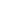 COMMITTEE REPORTS:DISCUSSION ITEMS: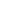 Item 1: Visioning CommitteeLaurie: We have finished making the structural recommendations in the IMU visioning committee. Today we are voting to approve the recommendations that will be sent to the Provosts for approval for the university. We’ve been meeting for about six weeks to come to this recommendation. Does anyone have any questions? The first question was what role does the IMU play in student belonging. We basically gave a vibe statement that there should always be something fun to do in the IMU. Recommendations on flexible and malleable spaces for students. For example, the DAR is a non malleable space, but if we could move the tables, etc. that would be malleable. We also made decisions to improve based on data through Union Board led processes.Carley: What does the first sentence mean regarding the first bullet point?Danielle: At the end you will see the immediate steps that will be taken. There will be an MOU to translate actionable items that the Union Board will be able to monitor and be able to steer. Hank: I just met with Vicka and this question is the least specific with the most vague recommendations, but it’s still important because the union needs to be first and foremost for students. Laurie: What is the most appropriate org structure for the IMU/Biddle? Students shouldn’t be able to tell the difference between the org structure. The meeting and events should support the student experiences and student/department events. Events still need to make money, so there will be a priority on selling outside revenue generating when students aren’t here. Also recommended is an additional sales person that can assist in those revenue generating events. Danielle: One of the things we did was that when we went to write the report we divided the questions to write different questions. This may effect the tone and the way that the recommendations sound different. This is because there are different perspectives on the recommendations and how they sign. The end timeline will make everything comprehensive. Elisabeth: What is an MOU?Daniella: It is the way that there can be a non official contract but still have organization to make decisions and responsibilities clear.Laurie: We are wanting to add an auxiliary onto the board, which has pros and cons. What do you think about that?Yash: Having someone in those roles are important to have the room.Anagha: Yes that makes sense.Shraavya: Yeah it makes sense to have someone in the room that has something to do with things that affect our reach.David: It seems to me that this is creating an artificial process. I would suggest that this recommendation be that it all be consolidated back under the executive director. Laurie: We can’t really at this point have everything consolidated based on the current structure because the provost has already decided that. Working on gaining accountability for those decisions. We’ll need to compromise with this role.Daniella: The better strategy is to make sure we have a clear agreed upon relationship and that we’re constantly doing checkpoints to make sure things are held accountable/defining relationship.David Eron: Has this person been hired yet?Laurie: It’s Mike Campbell.Carley: What are the directors voting on/phrasing question?Laurie: Because these are just recommendations, we can just be the decision maker when we get to decide what we want to be included in the action/these steps are just up to us.Teresa: This will require a constitutional change for UB, will require a full student vote. Hank: There is some logic in having a parallel position, there hasn’t always been a following of MOU’s in the past. You as students have the power to hold people accountable. There is some leverage in this decision. Elisabeth: What is they don’t want to be on the board?Hank: I want to contradict with what Laurie said, Mike and I are in parallel roles, I sit in the room and a lot of the recommendations come to be implemented. The recommendations go to my boss’s boss’s boss so these recommendations don’t have that much flexibility. Elisabeth: has there been an alternate phrasing possibility for this role?Brayton: I don’t see if there is any value for the programming side of things?Shraavya: Is there a way for there to be a once-a-month meeting for a hospitality focused meeting?Alexandros: I think having them as an advisor is important, so they are getting voting power, but if there is no actual contributing factor to the position there is no incentive for them to help.Carley: I don’t see any incentives to working with the people who deal with the reservations, but it may be important to flip the script and ask if there are meetings where we could go and have input. It was informational when Mike came though. Laurie: The events scheduling is under Kurt, not Hank. The leadership meetings aren’t specifically student focused so they don’t always need UB input. Sometimes those meetings are more micro level. Elisabeth: I may suggest a director at large, or not a sitting voter position, make the relationship not as formal. Shraavya: If we need then for the agenda, we could always ask them for input. Laurie: What do we want from them, we need their communication and they need input from us. So whatever solution we come up with, there will likely not need to be times when they have something to add program wise.Hank: The structure needs to reinforce the role of the governance in the board. Leaders have suggested that there needs to be more non-students on the board, so it’s important that there be someone who runs ideas past you to make sure that you all can ask if there are impacts to students.Danielle: Part of the step may be that in the fall semester we would like to have someone attend our meeting as a regular guest as we develop the relationship and for the board to determine if at the end of the year they would like to have the position permanent. A multi step trial run.Laurie: How are the spaces in the BIddle Hotel/IMU driving revenue and belonging? Making sure the university requires use of Biddle more, Biddle Hotel will reinvest, there should be some investment back into the IMU ecosystem to find balance where the hotel revenue gets reinvested.Hank: If you think about the conferences, the conferences used to report to me. The money is really being made when all of the spaces are utilized for more things than one at the same time. The most profitable things now don’t report to the Union. Our net from all of that when students/departments are less than a quarter than what the hotel makes. Elisabeth: Is there a specific breakdown where at least 50% has to go to student orgs?Hank: Student orgs and departments use spaces at different times, outside events want other times. The biggest conflicts come with event spaces for the Tudor/Frangipani on the weekends. There will likely be some limiting on the weekends for space use.Laurie: Most of the space would be available for student groups. Hank: During breaks its free for all. Carley: How is the fact that students  have to use the IMU catering effect the prices? Catering prices are high as it is. Hank: Most places that have hotels and conferences require the use of their own catering to cover volume to host an event.Shraavya: If a student group wanted to use Alumni Hall does that cost money?Hank: There is a general setup, anything more than that general setup has more costs associated. For example, we started charging for tech because the equipment changed. Elisabeth: Does the Union Board pay?Hank: No, you are the Union.Laurie: Do all these recommendations fit? I know we mentioned some other things but these are really important questions that can be explained at some other time. That is why it would be beneficial to have someone on our board. Laurie: Fourth question Right now there are four types of funding for the union. Some unions get money from hotel/self generated/university/fundraising from donors, we’re recommending that the union be base funded so we don’t have to prioritize fundraising. There would also be input from UB, and initiatives to do things every 15-20 years for renovations. David Eron: Are there any recommendations for accessibility?Laurie: Because of the structural way that the Union is physically laid out, accessibility may be that student offices are more prominent.Question 5 We’re making sure that UB is consulted on all student issues, we’re recommending that students continue to have input, MOU for the codified partnership between UB and other branches of campus. For the specific recommendations: continue compliance, memorandum, hospitality team member, best practices handbook. Making sure that there is transparency for decisions that are made when students know/administrators/staff can communicate. UB’s involvement in decisions may sometimes be a more consulting role in certain scenarios. Thoughts/comments?Alexandros: Are we giving a heads up on every decision?Laurie: Will be more instincts based and reliant on MOUs.David Eron: I’m a bit biased, but I’ve noticed grad students aren’t as included in meetings. There have been certain scenarios where grad students are in performative roles.Laurie: That's a fantastic point, can you make sure that’s written down.Carley: There is always a scenario where it feels like we’re supposed to be the governing body but we don’t actually always have power. Laurie: Any other thoughts? (None)John Whittenberger Society Question : John Whittenberger Society is maintained as a supporting role, leveraged as a fundraising opportunity. Timeline for Implementation When it comes to implementing/writing the MOU’s, job descriptions for org charts, new positions, and when we understand for these changes, us collecting data for the student body, and aligning with the IMU/Grad students, annual budgeting process, would all take place over the next year.David: Where will the person sitting on the board fit into this timeline? Laurie: This would probably follow the election cycle for the board but we can decide the timeline. So that’s just a summary of the general timeline, any concerns? David: I think Danielle’s comment on them being a guest and reevaluating makes a lot of sense. I suggest we modify this to reflect that. Laurie: I’ll make that request to the visioning committee tomorrow morning. Item 2-  David, Manual, Virtual Support for MenDavid: IU has partnered with Manual to provide mental and physical health services for men. Not only has IU done it, many other universities have also signed up. It is all online based. There are many 5-7 minute videos, links to services, chats, no login required. The chief medical officers are recommending we get involved. Do we as Union Board want to step up and provide a voice to this?Elisabeth: As Mind and Body director, I know that in the past we’ve started to provide sources on mental health, so we’ll start to provide it. If anyone has any ideas on how to distribute it, we’d be open to input.Yash: I think there’s a version of this (Culture of Care) so it’s helpful that we have access. David: There are also IU specific versions.Elizabeth: Is there an equivalent service for men?David: I cannot answer that question, there’s a general understanding that men’s physical and mental health hasn’t been as addressed in recent years. Carley: Do you know that CAPS has worked with stuff like this? May be opportunities there. David: Chief Medical Officer has offered to come to a meeting to answer more questions.Alexandros: Is there a way they could potentially partner in the future?Anay: Summer Expectations. Summer isn’t as much work, none of us will be here, but committees will have events in the fall which require summer planning, so we want to introduce creating expectations for the summer. Creating a systematic approach is helpful when defining how often you meet with advisor/slack/updates with the board. If you’re contacting and talking with agents, make sure you’re keeping up with things.Laurie: We will likely come up with some fun meetings over the summer.Elisabeth: We should have a boat again for retreat.Laurie: Biweekly advisor meetings will be optimal, big events need planning over the summer to work. What the goals are and what you need to do to achieve them will require work. Elizabeth: Does UB program for IFS?Laurie: We used to have summer board, but the programming just hasn’t been there as much in the summer. Teresa: IMU sponsors events for IFS. Elisabeth: When I was in IFS I did tons of things at the Union.Laurie: Last dinner poll. Our last meeting will be optimal, we’re going to send out a poll for restaurants. Hank: Next week, Fri and Sat, the John Whittenberger board will be here. Expect them to pop in and say hi. They’re meeting on Friday, there will be a reception. They want to get to know all of you and they are people who help support UB. Laurie: Don’t worry about dressing up for this, they’re normal.David: JWS exists to support UB. They are aligned with student power and authority in this building. They want to meet and talk with you, they know things and contacts. Don’t be bashful about asking for career advances!Teresa: As a promise, here are the eclipse glasses. Also show up tomorrow for bike rakes. Item 3- Item 4- 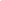 ACTION ITEMS: Item 1:Voting: 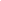 ANNOUNCEMENTS: Adjourned: Meeting Adjourned